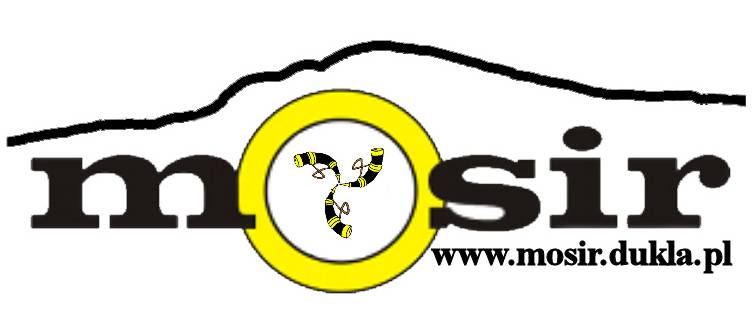 	Ja niżej podpisany/a wyrażam zgodę i biorę pełną odpowiedzialność,	 aby moja córka/syn  …………………………………  uczestniczył/a w „I Otwartych Zawodach Rowerowych MTB-Dukla” organizowanych przez Miejski Ośrodek Sportu i Rekreacji w Dukli, dnia 15.07.2012 r.……………………………………………………………………………………               ( nazwisko imię, seria i nr dowodu osobistego prawnego opiekuna )      Dukla, dnia … …………					………………………..									     ( czytelny podpis )                   